         AQUILAIdyllisch 4-Zimmer Rustico in der Natur     sehr sonnig, ruhig mit kleinem Garten und Terrasse ……………………………..……………………………………………..…………..………………..……..…..……..………………………………………………………………...  rustico di 4 loc. immerso nella naturamolto soleggiata, tranquilla con piccolo giardino e patio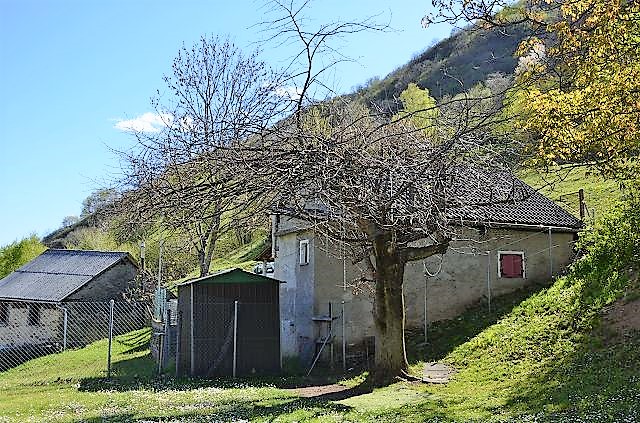                                             4180/3716Fr. 190‘000.--  Standort | Umgebung6719 AquilaRegion: BlenioLage: sehr sonnig und ruhigAussicht: schöne AussichtSchulen: in OlivoneEinkäufe: in Aquila, Olivone, Dangio-TorreÖffentliche Verkehrsmittel: 2,5 kmEntfernung zur nächsten Stadt: 21 kmEntfernung zur Autobahn: 21 km  BeschreibungDieses 4 -Zimmer-Rustico befindet sich in sehr sonniger und ruhiger Lage oberhalb von Aquila im schönen Bleniotal.Das rustikale Haus befindet sich in einem guten Allgemeinzustand. Die Einrichtung ist im rustikalen Stil gehalten, wie es sich für ein Berghaus gehört.Im Erdgeschoss gibt es eine Wohn-Esszimmer-Küche mit Holzofen, zwei Schlafzimmer und ein Bad/Dusche/WC. Vom Wohnzimmer aus gelangt man in das Dachgeschoss mit einem weiteren Schlafzimmer. Darüber hinaus verfügt das Haus über einen großen Keller/Technikraum.Außerhalb des rustikalen Hauses gibt es einen kleinen Garten, in dem zwei Liegestühle und eine Terrasse mit Granittisch und Bänken Platz finden. Von allen Seiten hat man einen schönen Blick auf die Berge, ins Tal und die Natur.Es ist ein idealer Ort für alle, die Ruhe inmitten der unberührten Natur suchen. Rundherum können zahlreiche Wanderungen und Radtouren unternommen werden.Im Sommer ist die rustikale Hütte leicht mit dem Auto bis zur Haustür zu erreichen. Im Winter, wenn viel Schnee liegt, kann das Auto im Dorf Aquila stehen lassen und mit dem Motorschlitten oder mit Schneeschuhen die 2 km bis zum Haus zurückgelegt werden.In 4 Minuten erreicht man das Dorf Aquila und in 9 Minuten das Zentrum von Olivone. Im Winter kann im Skigebiet Nara Ski gefahren werden, das 20 Minuten von Rustico entfernt ist. Das Skigebiet Campo Blenio und das neue internationale Skilanglaufzentrum in Campra sind in ebenfalls 20 Minuten zu erreichen. Im nahen Acquarossa entsteht eine neue Therme.Die Autobahn A2 und Biasca sind 21 km von Rustico entfernt. Lugano und Locarno mit ihren Seen sind in einer Stunde zu erreichen. Mit dem Postauto gelangt man von Aquila nach Biasca zum Schnellzughalt. In Aquila und den umliegenden Gemeinde sind Ladengeschäfte.  Highlights                 sehr sonnige und ruhige Lage schöner Panoramablickkleiner Garten mit Terrasse direkte Zufahrt im Sommer  Ubicazione | Dintorni   6719 Aquila Regione:	BlenioPosizione: molto soleggiata e tranquilla Vista: bellissima vistaScuole: ad OlivoneAcquisti: ad Aquila, Olivone, Dangio-TorreTrasporto pubblico: 2,5 kmDistanza prossima città: 21 kmDistanza autostrada: 21 kmDescrizione dell’immobileQuesto rustico di 4 locali si trova in una posizione molto soleggiata e tranquilla sui monti di Aquila, in bellissima valle di Blenio.Il rustico è abitabile e si trova in buone condizioni generali. L’arredamento interno è in stile rustico, adatto alla casa di montagna. Al piano terra si trova un ambiente unico si soggiorno-sala pranzo-cucina con stufa a legno, due camere da letto ed il bagno/doccia/WC. Dal soggiorno si sale al piano mansardato con un’altra camera. Inoltre, la casa ha una grande cantina/locale tecnico.All’esterno del rustico si trova un piccolo giardino dove c’è abbastanza spazio per mettere due sdrai ed un patio con tavolo e panchine in granito. Da ogni parte si gode di una splendida vista sulle montagne, la valle e la natura.È un posto ideale per chi cerca la tranquillità in mezzo ad una natura intatta. Ovunque intorno si possono intraprendere numerose escursioni a piedi o con la bicicletta. In estate il rustico è facilmente raggiungibile in auto fino alla porta di casa. In inverno in caso di molta neve si può lasciare la macchina nel paese di Aquila e salire con motoslitta o racchette per 2 km fino al rustico.In 4 minuti si può raggiungere il paese di Aquila. In inverno si può praticare lo sci nelle aree sciistiche di Nara che dista a 20 minuti dal Rustico. Il comprensorio sciistico di Campo Blenio e il nuovo centro internazionale di sci di fondo di Campra sono a 20 minuti di distanza. Ad Acquarossa fanno una nuova therme.L’autostrada A2 e Biasca dista a 21 km dal rustico. Le città di Lugano e Locarno sono a circa 55 minuti di distanza. Con i mezzi pubblici si arriva da Aquila a Biasca. Ad Aquila e nei villaggi dintorni sono negozi.  Highlights       posizione molto soleggiata e tranquilla bella vista panoramica piccolo giardino con patioaccesso diretto d’estate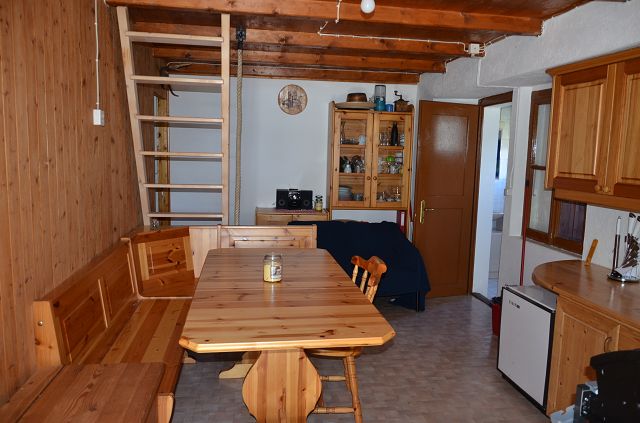 Wohn-/Essraum mit Küche    /   soggiorno / pranzo / cucina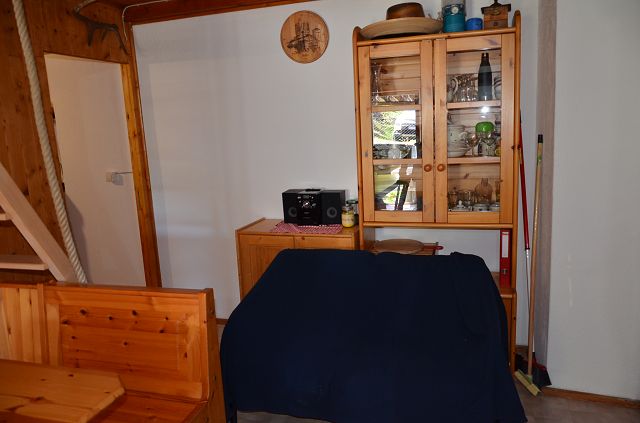 Wohbereich    /   soggiorno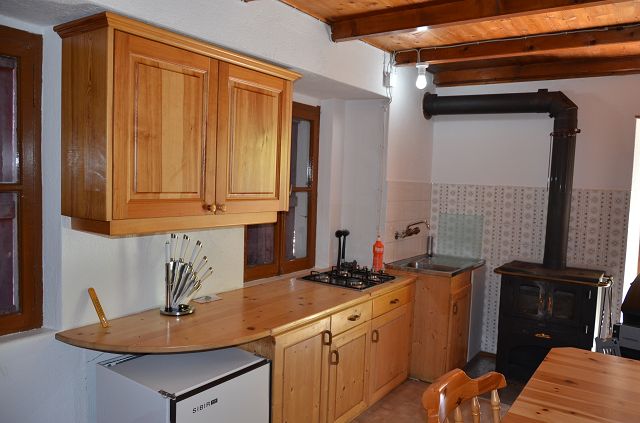 Küche    /   cucina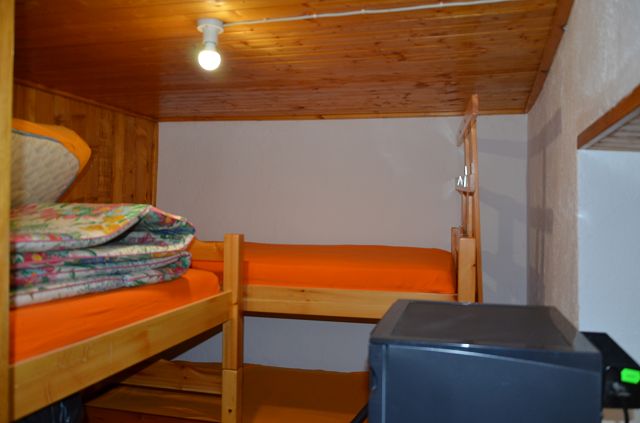 Zimmer    /   camera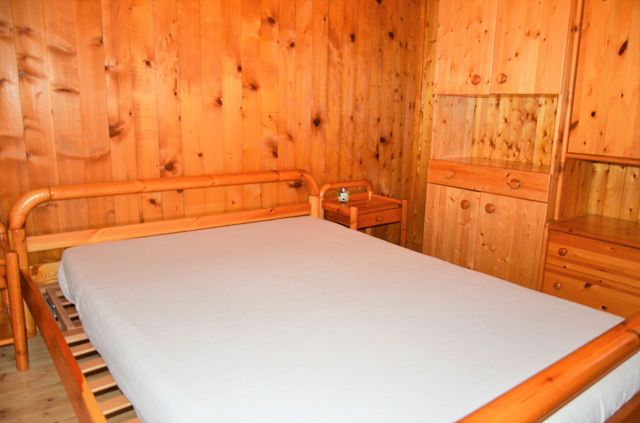 Zimmer    /   camera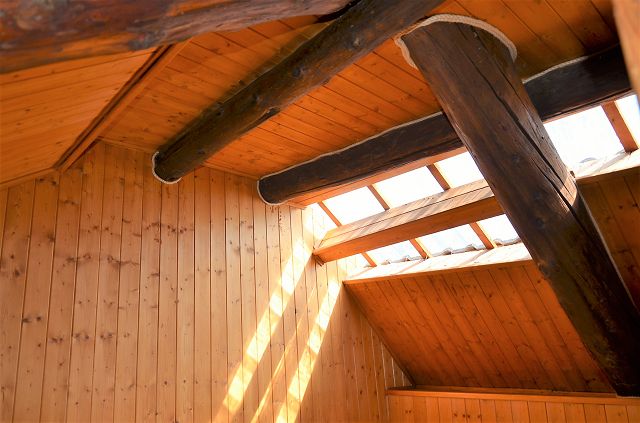 Dachzimmer / camera sotto tetto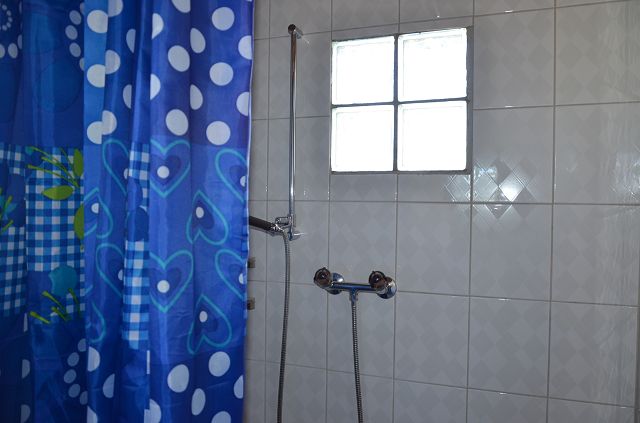 Dusche   /   doccia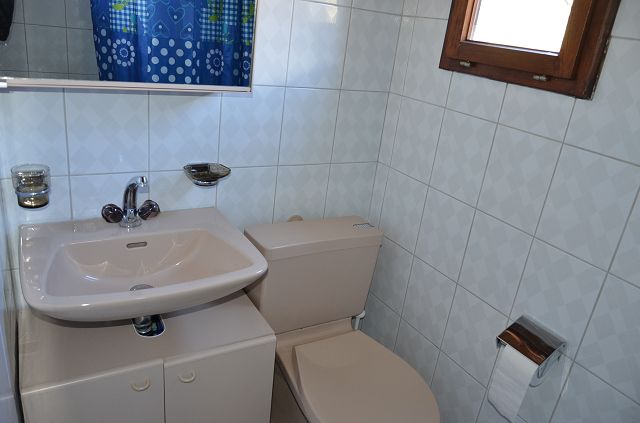 Dusche   /   doccia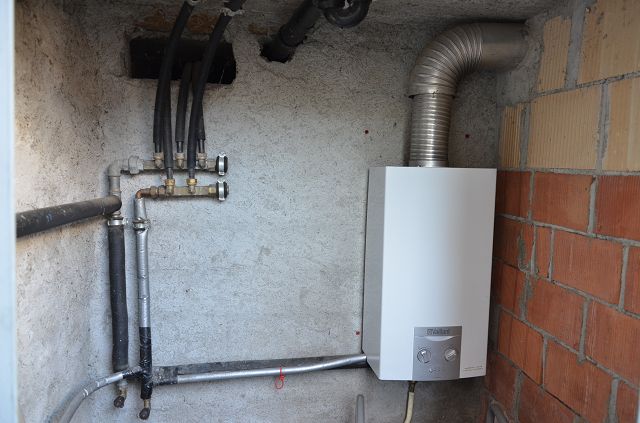 Keller    /   cantina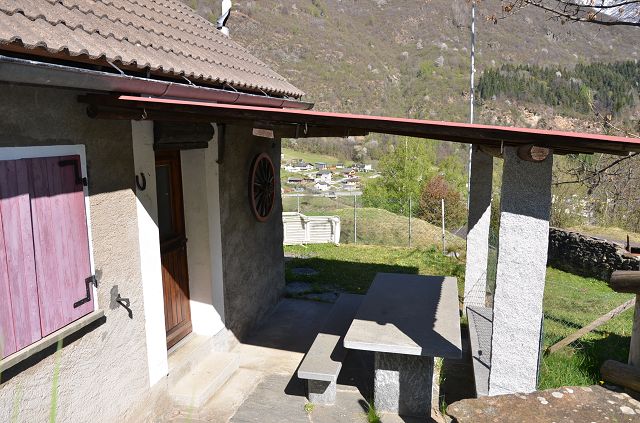 Terrasse    /   terrazza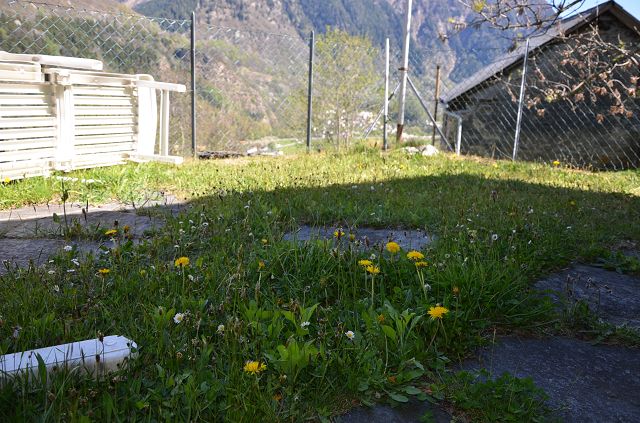 Garten    /   giardino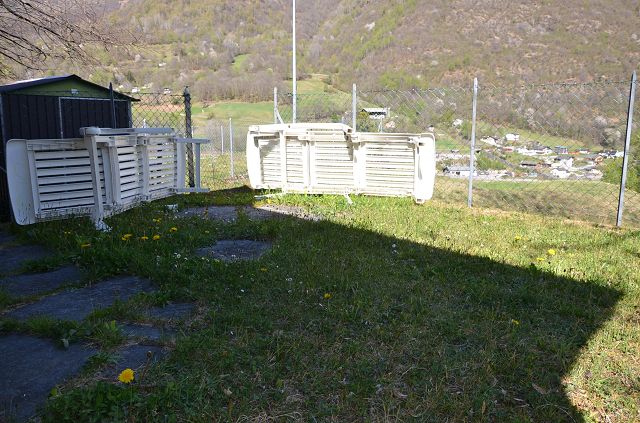 Garten    /   giardino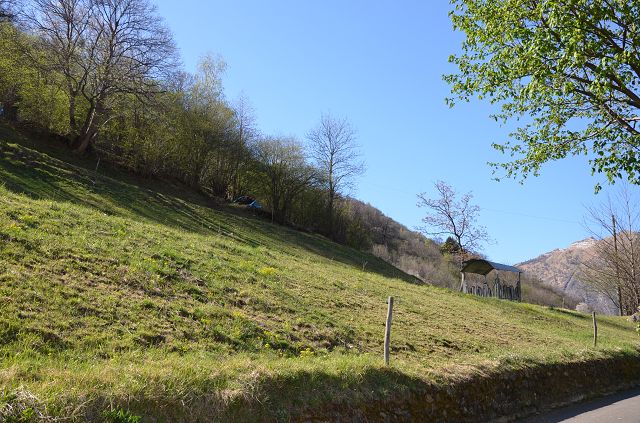 Umgebung   /   dintorni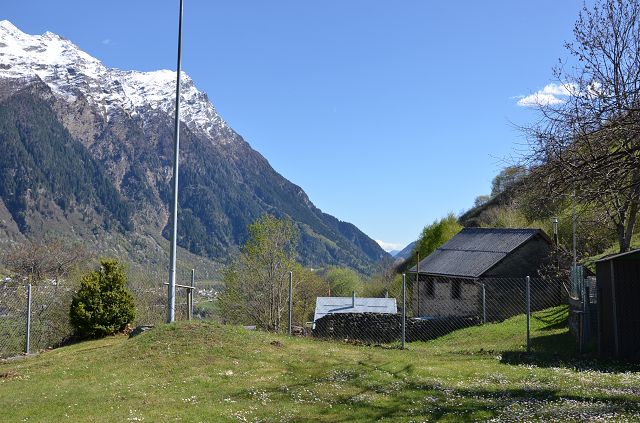 Umgebung   /   dintorni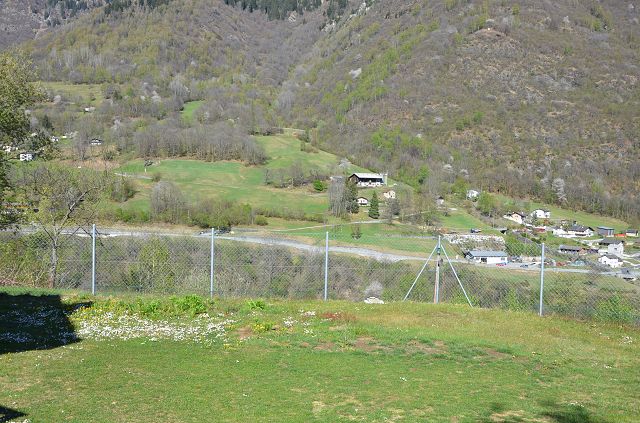 Umgebung   /   dintorni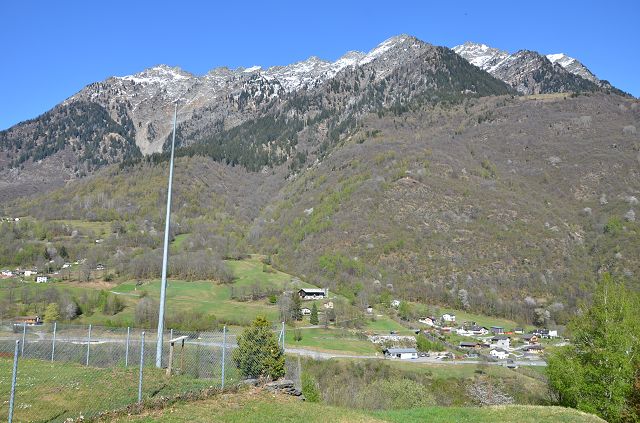 Ausblick    /   vista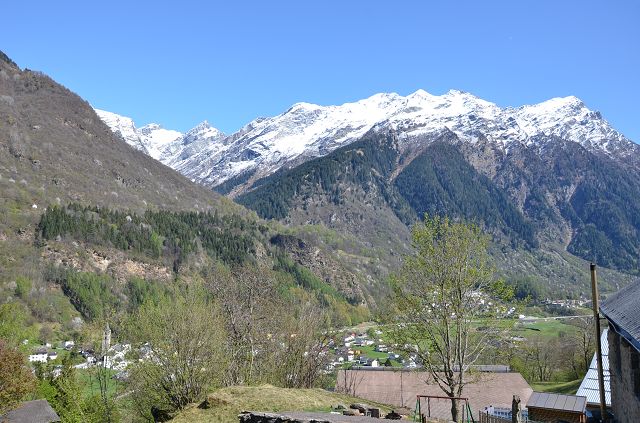 Ausblick    /   vista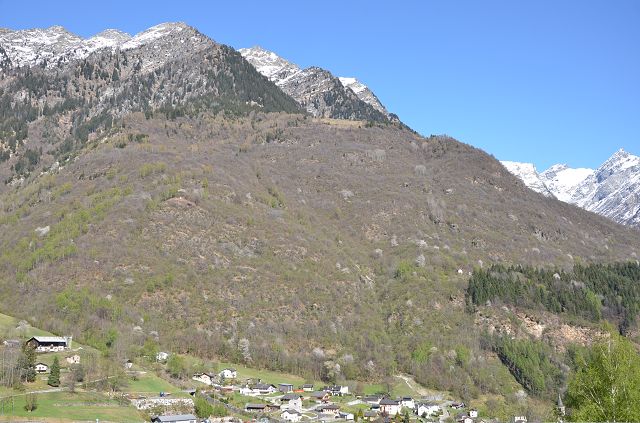 Ausblick    /   vista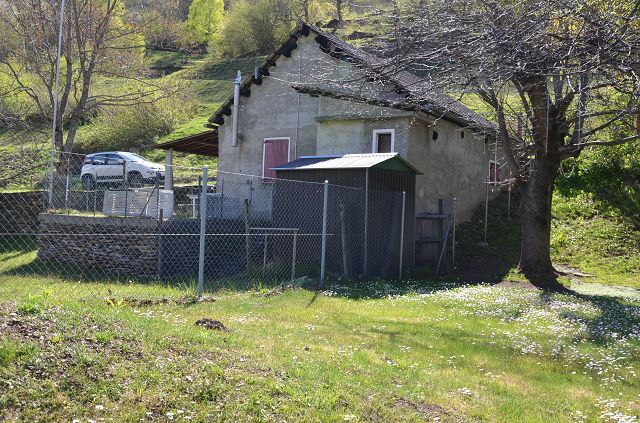 Haus   /   casa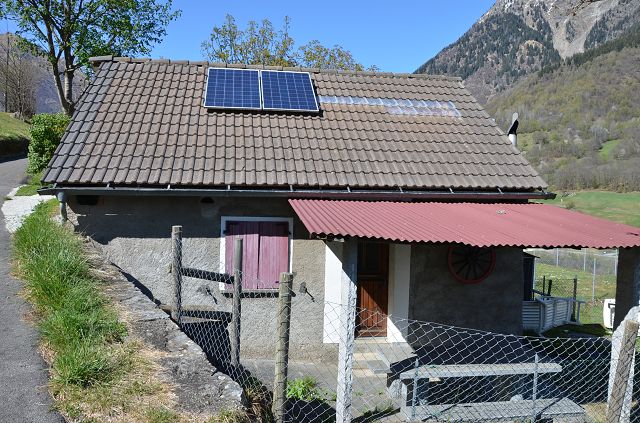 Haus mit Terrasse   /   casa con terrazza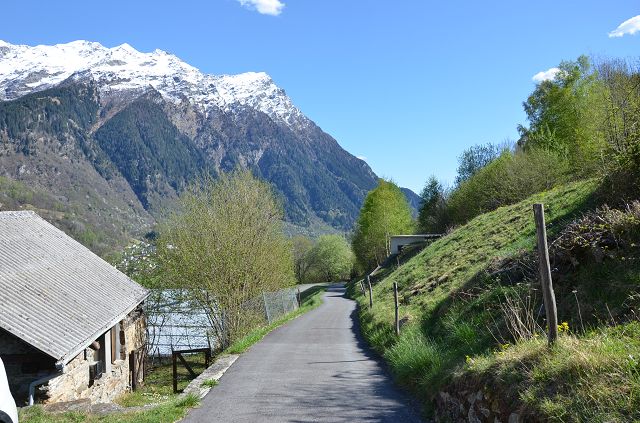 Zufahrt    /   accesso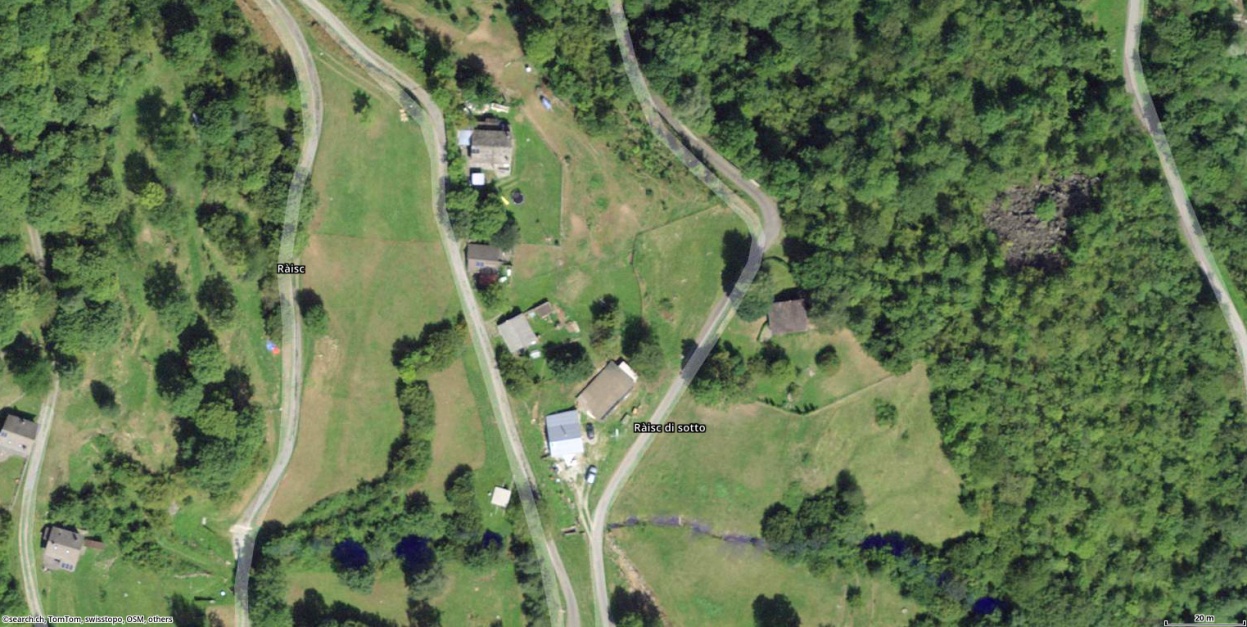 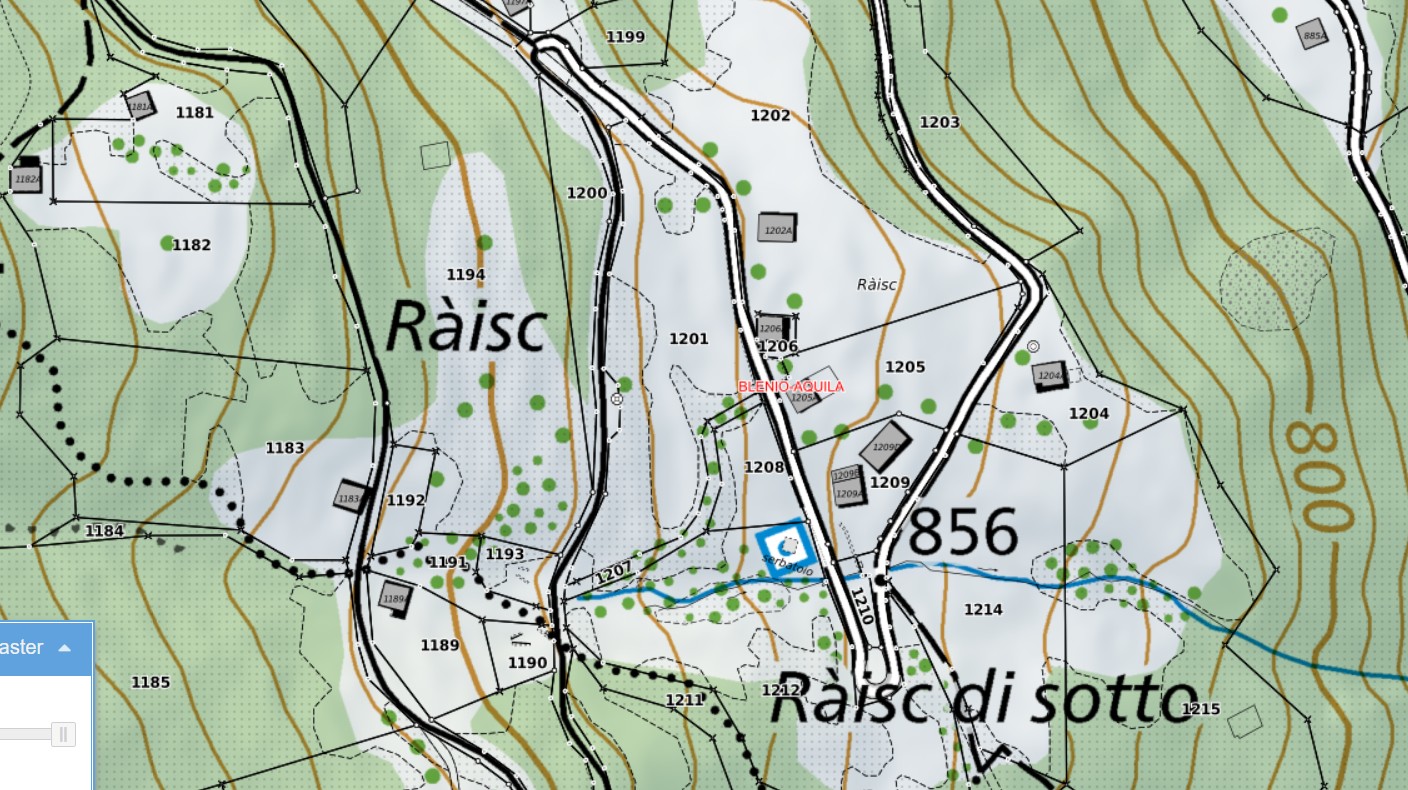 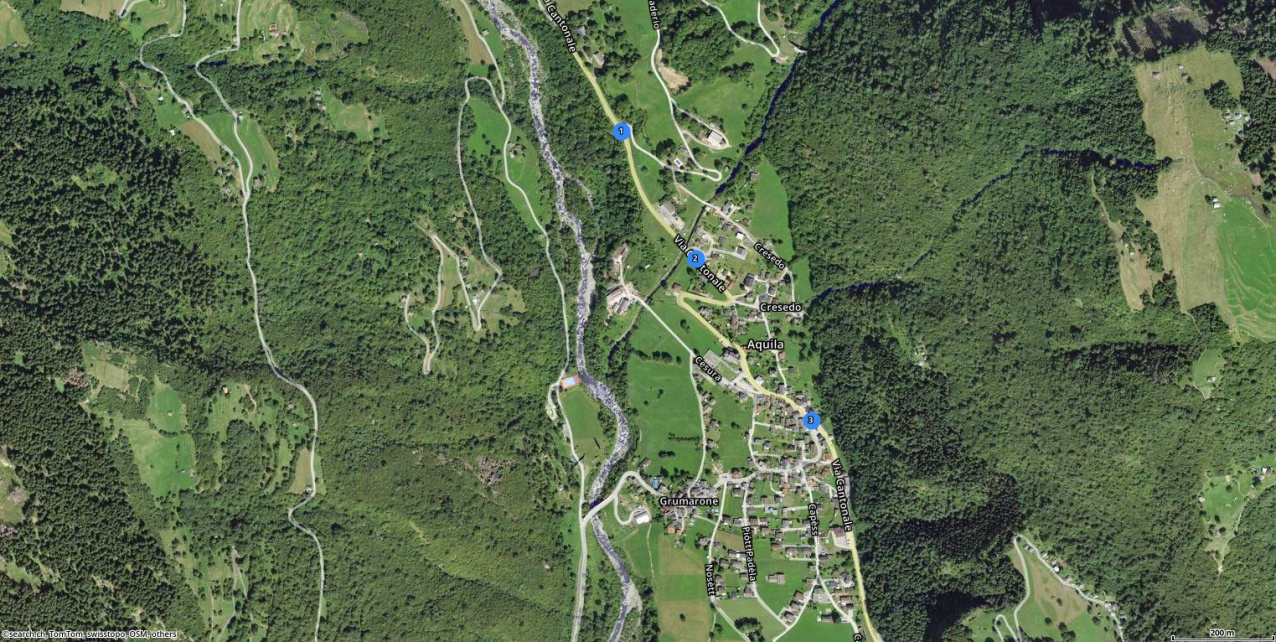       TICINO | Aquila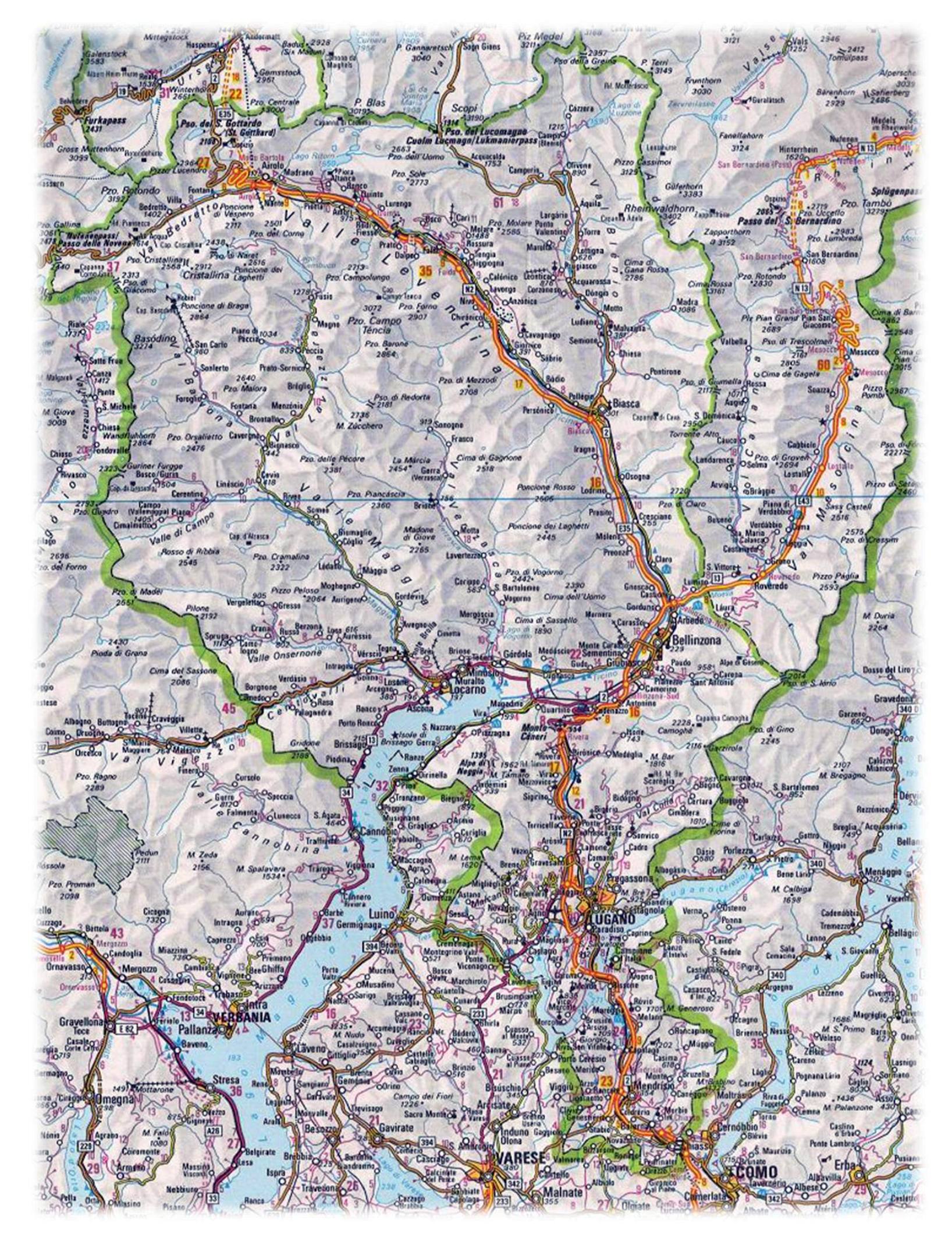 